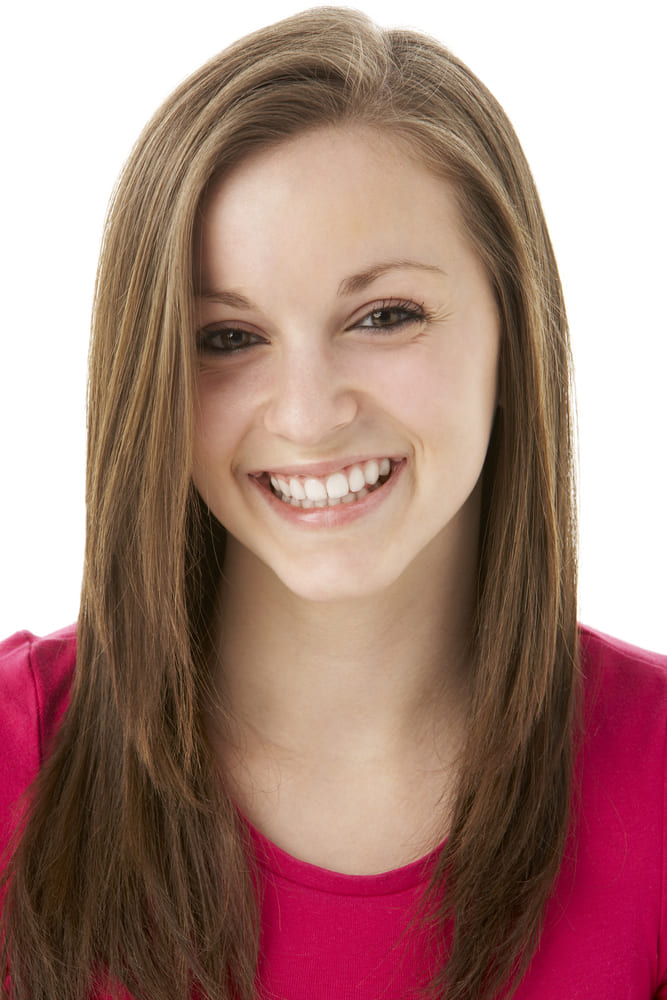 Finja Fantastico LEBENSLAUFPERSÖNLICHE DATENSCHULISCHE BILDUNGPRAKTIKA & QUALIFIKATIONENINTERESSEN & HOBBYSOrt, Datum				 Finja FantasticoKontaktEine Straße 12312345 Große StadtTelefon 0123 / 4 56 78 90E-Mail f.fantastico@mail.demeine homepage.deHintergrundGeburt: 10.10.2002, MünchenStaatsangehörigkeit: Deutsch/ItalienischFamilienstand: LedigPersönliche StärkenKontaktEine Straße 12312345 Große StadtTelefon 0123 / 4 56 78 90E-Mail f.fantastico@mail.demeine homepage.deHintergrundGeburt: 10.10.2002, MünchenStaatsangehörigkeit: Deutsch/ItalienischFamilienstand: LedigBelastbarkeit○KontaktEine Straße 12312345 Große StadtTelefon 0123 / 4 56 78 90E-Mail f.fantastico@mail.demeine homepage.deHintergrundGeburt: 10.10.2002, MünchenStaatsangehörigkeit: Deutsch/ItalienischFamilienstand: LedigEmotionale IntelligenzKontaktEine Straße 12312345 Große StadtTelefon 0123 / 4 56 78 90E-Mail f.fantastico@mail.demeine homepage.deHintergrundGeburt: 10.10.2002, MünchenStaatsangehörigkeit: Deutsch/ItalienischFamilienstand: LedigNeugierde○○KontaktEine Straße 12312345 Große StadtTelefon 0123 / 4 56 78 90E-Mail f.fantastico@mail.demeine homepage.deHintergrundGeburt: 10.10.2002, MünchenStaatsangehörigkeit: Deutsch/ItalienischFamilienstand: LedigZuverlässigkeit ○KontaktEine Straße 12312345 Große StadtTelefon 0123 / 4 56 78 90E-Mail f.fantastico@mail.demeine homepage.deHintergrundGeburt: 10.10.2002, MünchenStaatsangehörigkeit: Deutsch/ItalienischFamilienstand: LedigEigeninitiative○○○○KontaktEine Straße 12312345 Große StadtTelefon 0123 / 4 56 78 90E-Mail f.fantastico@mail.demeine homepage.deHintergrundGeburt: 10.10.2002, MünchenStaatsangehörigkeit: Deutsch/ItalienischFamilienstand: LedigKonfliktfähigkeit○○○○○KontaktEine Straße 12312345 Große StadtTelefon 0123 / 4 56 78 90E-Mail f.fantastico@mail.demeine homepage.deHintergrundGeburt: 10.10.2002, MünchenStaatsangehörigkeit: Deutsch/ItalienischFamilienstand: LedigLeidenschaft○○○KontaktEine Straße 12312345 Große StadtTelefon 0123 / 4 56 78 90E-Mail f.fantastico@mail.demeine homepage.deHintergrundGeburt: 10.10.2002, MünchenStaatsangehörigkeit: Deutsch/ItalienischFamilienstand: LedigFlexibilität○○○○○○○○KontaktEine Straße 12312345 Große StadtTelefon 0123 / 4 56 78 90E-Mail f.fantastico@mail.demeine homepage.deHintergrundGeburt: 10.10.2002, MünchenStaatsangehörigkeit: Deutsch/ItalienischFamilienstand: LedigLernfähigkeit○○KontaktEine Straße 12312345 Große StadtTelefon 0123 / 4 56 78 90E-Mail f.fantastico@mail.demeine homepage.deHintergrundGeburt: 10.10.2002, MünchenStaatsangehörigkeit: Deutsch/ItalienischFamilienstand: LedigTeamfähigkeit○○○MM/JJJJ – MM/JJJJGrundschuleName, OrtMM/JJJJ – MM/JJJJWeiterführende SchuleName, Ort MM/JJJJ – MM/JJJJSchulabschluss AbschlussnoteMM/JJJJ – MM/JJJJZweiwöchiges PraktikumZoo MünchenInhaltliche SchwerpunkteMM/JJJJ – MM/JJJJEinmonatiges PraktikumProduktionsfirma München  Kenntnisse in XYFremdsprachenSprache: Sprachniveau (verhandlungssicher, fließend, Grundkenntnisse…)Soziales EngagementWas / WoEhrenamtWas / WoHobbyWas genau